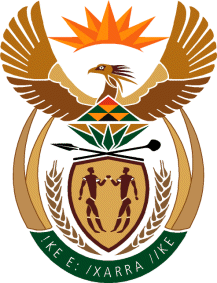 MINISTRY OF DEFENCE & MILITARY VETERANSNATIONAL ASSEMBLYQUESTION FOR WRITTENREPLY2852.	Inkosi R N Cebekhulu (IFP) to ask the Minister of Defence and Military Veterans:(1)	What total number of allegations of sexual exploitation and abuse levelled against members of the SA National Defence Force have been (a) reported this year since 1 January 2020 and (b) finalised with (i) guilty verdicts and (ii) acquittals; (2)	whether the findings of the Ministerial task team are completed; if not, what is the position in this regard; if so, how instrumental has the sexual offences reporting hotline been in reporting cases of sexual misconduct?	NW3676EREPLY:(1)(a)	A total number of forty eight (48) allegations of sexual misconduct cases were reported in the SANDF from the different Arms of Service since 01 January 2020.(b)(i)(ii)	Of the 48 cases, eight (8) cases have been finalised (five [5] guilty verdicts, one [1] acquittal and two [2] withdrawn). Forty (40) cases are still in progress, with four (4) awaiting court dates, four (4) referred to SAPS and thirty two (32) still under investigation.(2)	The report of the Ministerial Task Team (MTT) isis currently being printed and will be presented to the Minister shortly.The MTT mandate ends end of December 2020.  